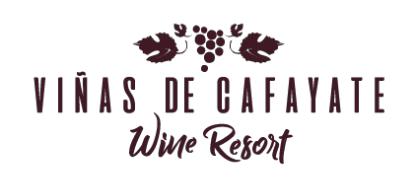 PROTOCOLO ESTABELECIDO FRENTE À COVID-19Para nós o mais importante é o bem-estar e o cuidado dos nossos hóspedes e colaboradores. A seguir, compartilhamos as ações tomadas para o cuidado entre todos frente a esta situação da Covid -19, com base no protocolo estabelecido pelo Ministério do Turismo e Cultura da Província de Salta: http://turismosalta.gov.ar/images/uploads/protocolo_alojamientos_tur.pdfCHEGADA AO HOTEL E CONVIVÊNCIA DURANTE A ESTADIACaso seja detectado algum sintoma ao chegar ou durante a estadia, serão aplicados, de maneira imediata, os protocolos previstos pela Província de Salta frente à COVID-19 ligando para o 911.Lembramos que são proibidos os cumprimentos com contato físicos entre os hóspedes e/ou funcionários; além disso, deverão cobrir o nariz e a boca com o antebraço quando forem espirrar ou tossir e é recomendada a posterior lavagem de mãos, e evitar também o contato das mãos com os olhos, nariz e boca.Os colaboradores do hotel deverão utilizar máscara de forma permanente durante sua jornada de trabalho; como também os hóspedes nas áreas comuns do hotel de forma obrigatória (recepção, sala de estar, restaurante, galerias, jardins, solário, pátio, cava).É recomendada a lavagem frequente de mãos com água e sabão. Caso não seja possível, temos à disposição álcool gel ou sanitizante de mãos.Treinamentos regulares serão dados ao pessoal das diferentes áreas sobre novos procedimentos acerca da COVID-19.Recepção Deverá ser respeitado o distanciamento de 1,5 a 2 m entre os hóspedes e os funcionários.Não poderemos manusear as bagagens dos hóspedes, a não ser em casos estritamente necessários. Eventualmente, aproximaremos as bagagens do quarto tomando as precauções que forem necessárias.Devemos evitar receber e manusear documentação, portanto será solicitado ao hóspede que esta seja mostrada para a acreditação da identidade, quando ingressar ao hotel. É importante que, um ou dois dias antes da chegada, antecipe o registro virtual enviando os documentos escaneados de todo o grupo familiar, incluindo as crianças.Serão comunicadas aos hóspedes, brevemente, as normas de convivência, segurança e higiene adotadas no hotel para cuidado mútuo. Essa informação estará, também, disponível em códigos QR dispostos em diversos espaços do hotel para serem escaneados. Além disso, você poderá baixar os protocolos no nosso site.Será oferecido o envio eletrônico de notas fiscais e documentos de confirmação de pagamento, promovendo o uso de cartões, ou pré-pago quando for possível.Durante o manuseio ou entrega de objetos com os hóspedes, ex.: cartões de crédito, canetas, dinheiro, chaves dos quartos, será realizada a desinfecção destes, também a sanitização de mãos e das superfícies comprometidas.Serão desinfetados: balcão, canetas, chaves, leitores de cartões, telefones e computadores.Área da GovernantaSerá mantida a distância de 1,5 a 2 m entre os funcionários do hotel e os hóspedes. Em cada jornada de trabalho, os funcionários colocarão seu uniforme ao entrar e o tirarão ao sair, para lavagem diária.Cada colaborador terá seu equipamento de proteção individual: luvas, máscaras, botas, e batas para realizar as tarefas de limpeza. Antes de iniciar a limpeza e desinfecção dos quartos seguindo o protocolo previsto, os quartos deverão ser ventilados durante, no mínimo, uma hora.Será reforçada a limpeza e desinfecção das áreas comuns do hotel, galerias, sala de estar, banheiros públicos, restaurante, solário, escritórios.Os banheiros públicos deverão ser limpos e desinfetados pelo menos três vezes em cada jornada de trabalho.Restaurante e café da manhãNo nosso salão, a distribuição das mesas foi modificada para garantir o distanciamento de 1,5 m entre os encostos das cadeiras de cada comensal.Cada mesa contará com um Código QR para escanear a carta com o smartphone, assim que o hóspede estiver sentado, evitando dessa maneira o manuseio de objetos.O pessoal colocará seu uniforme ao entrar e o tirará ao finalizar sua jornada para lavagem diária. Utilizará de forma permanente máscaras e intensificará a lavagem de mãos. É recomendado não manusear elementos pessoais como celulares durante a jornada de trabalho.Em cada serviço, serão limpos e desinfetados o salão, mesas, cadeiras, galhetas, jogo americano, bandejas, etc.O restaurante contará com dispensers com produto sanitizante e/ou álcool gel.Deverá ser feita uma reserva prévia para os serviços de café da manhã, almoço e jantar para evitar a aglomeração de hóspedes no salão e evitar a espera. O serviço de room service estará disponível.A montagem das mesas será realizada na hora, utilizando jogo americano de couro sintético (fáceis de lavar e desinfetar) e guardanapos descartáveis. Tanto a louçaquanto os talheres serão limpos e desinfetados antes de cada uso.A modalidade buffet para servir o café da manhã é proibida. Os garçons oferecerão a modalidade tipo “continental” servido na mesa de cada hóspede. Poderá ser solicitado o café da manhã no quarto e terá um valor extra.O pessoal intensificará a lavagem e desinfecção de mãos e de todas as superfícies e espaços de trabalho.Designaremos dias e horários específicos para as entregas dos nossos fornecedores. Após cada entrega, procederemos à desinfecção de todos os produtos que entram na área de cozinha para seu posterior armazenamento.Área de Manutenção, Jardinaria, Piscina e SolárioSerá respeitado o distanciamento entre hóspedes e colaboradores e será intensificada a lavagem e desinfecção de mãos durante toda a jornada, como também das ferramentas de trabalho. Os colaboradores do hotel terão seu equipamento de proteção individual caso devam entrar em um quarto.O solário estará disponível, deverá ser utilizado respeitando as distâncias recomendadas, no entanto, a piscina não estará habilitada.